Jaarverslag 2018 Technische CommissieDe technische commissie (TC) bestond in 2018 uit Dick Bais, Ruud Wielart, Dik de Groot en Niels Ran.De technische commissie heeft in het afgelopen jaar weer veel gesproken over het vinden van voldoende trainers en hoewel het even lastig leek te worden, is dat uiteindelijk toch helemaal goed gekomen.Daarnaast hebben we in de zomer gesproken met trainers en ouders over de invulling van de training bij de CD-junioren. We hopen met de nieuwe opzet steeds twee onderdelen per training aan te kunnen bieden.Verder zijn we in 2018 doorgegaan met de specialisatietraining voor horden, door Dick Bais, werpen, door Rob de Wit, en de extra kracht/conditietraining voor CD-junioren door Ruud Wielart.PrestatiemonitorAls we dan de balans opmaken dan valt op dat er ten opzichte van 2017 veel meer vermeldingen van AV Haarlem atleten zijn in de ranglijsten van de atletiekunie (zie https://www.atletiek.nl/ranglijsten/2018/outdoor/). Vooral; het aantal vermeldingen van de CD-junioren is enorm toegenomen. Het totaal aantal atleten dat vermeld staat, steeg van 19 naar 34 en het aantal prestaties van 43 naar 91. Hierbij valt op dat maar liefst twaalf prestaties staan op naam van Babs Koeman. De overige prestaties staan in de bijlage.Ook opvallend is het enorme aantal clubrecords dat het afgelopen jaar is verbeterd. Albertine Vermeer verbeterde het record op de 400 m en heeft nog in vijf andere records een rol gehad en Kristen Niedrach verbeterde de records op de 600 m en 800 m.C-junioren Babs Koeman verbeterde in haar eentje zelfs twaalf records. Maar ook andere C- en D-junioren hebben behoorlijk wat records verbeterd. Derk Hoefman (JD) wist dit jaar op de valreep het record op de 80 meter horden te verbeteren. Hij noteerde 13,13 waar Jeltjo Doornbosch in 1981 13,14 liep. Erick Könst (JC) verbeterde in oktober het uit 1972 stammende record bij het hoogspringen indoor tot 1,73 m. Chivaro Friendwijk (JD), Tymo Bouman (JD), Derk Hoefman (JD) en Sven Koolmoes wisten zelfs een record uit 1970 te verbeteren. Zij liepen 21,12 op de 4 xd 80 m estafette.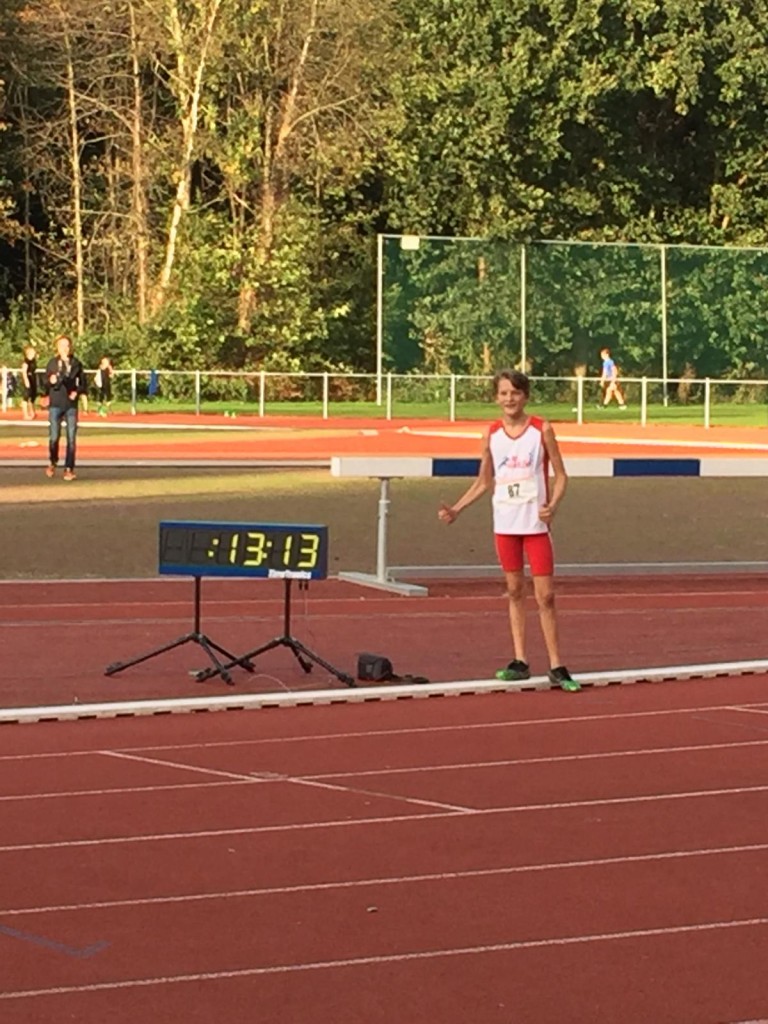 Derk Hoefman na zijn clubrecord op de 80 m horden.TrainersstafDoor de combinatie van hun studie en werk, geven Siem Prins, Jason Komen, Pim Pauel en Julia Postma geen training meer aan de pupillen.Daarom hebben we in september besloten om de pupillentraining op zondagochtend een half uur te vervroegen en de andere trainingsgroepen een half uur later te starten. Op deze manier hebben wij meer trainers beschikbaar om training te geven aan de pupillen.Gelukkig hebben we ook weer versterking gekregen in de vorm van Vera Schoonackers, polsstokhoogspringster bij Phanos, en Daniel de Vries, C-junior bij AV Haarlem.De trainersstaf bestond in 2018 uit:Pupillen	Siem Prins (t/m maart)	Jason Komen (t/m september)	Pim Pauel (t/m september)	Julia Postma (t/m september)	Mike van Dijk	Mirthe Wiltink 	Finn Damhoff	Daniel de Vries (vanaf oktober)	Vera Schoonackers (vanaf oktober)CD-junioren	Bob de Groot	Dik de Groot (trainerscoördinator)	Colin Straathof	Robin FlipsenAB-junioren	Niels RanSenioren	Ruud WielartRecreanten	Ludwien PotveerLange afstandsgroep	Ruud WielartPolsstokhoogspringen	Arno van VugtHorden	Dick BaisWerpen	Rob de WitCompetitie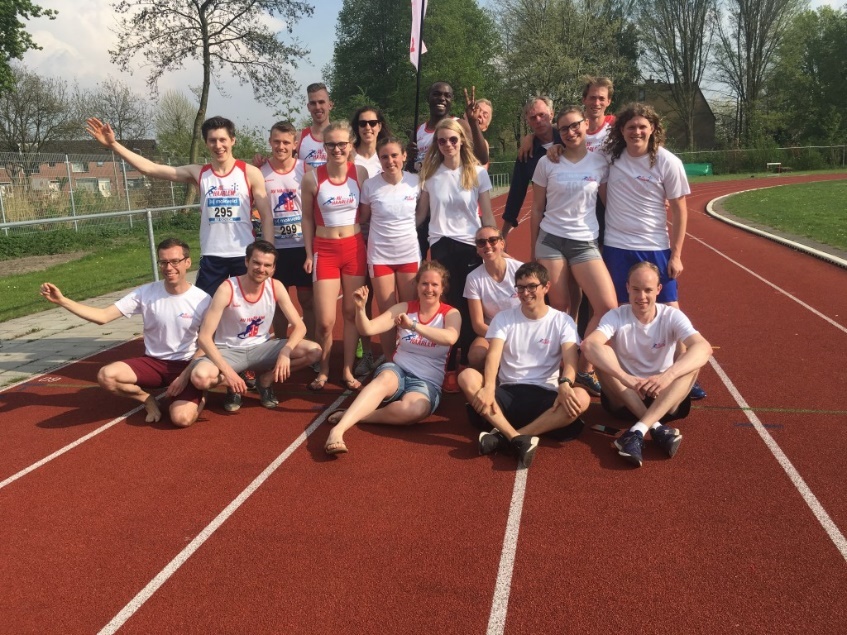 De seniorenploegen tijdens de competitiewedstrijd in Gouda.AV Haarlem deed in 2018 met tien ploegen mee aan de nationale competitie: meisjes D, jongens D, meisjes C, jongens C, meisjes B, jongens B, meisjes A, jongens A, vrouwen 2e divisie, mannen 2e divisie.De vrouwenploeg was in 2017 gepromoveerd naar de 2e divisie en deed ook in 2018 goede zaken. De dames eindigde als 6e van de 36 ploegen en plaatsen zich daarmee voor de promotie/degradatiewedstrijd met de 1e divisie. Van tevoren was echter al bekend dat Kristen Niedrach al weer terug zou zijn in de Verenigde Staten. Voor de ploeg was dat een flinke aderlating. Maar dat deerde Evelien Verbruggen niets. Zij sprong met 11,43 gewoon naar de tweede plek bij het hink-stap-springen. Verder won de geblesseerde Albertine Vermeer de 400 meter in tijd van 58,64 s.De mannen zaten dit jaar weer dicht bij plaatsing voor de promotie/degradatiewedstrijd met de 1e divisie, maar eindigden uiteindelijk als 10e, net twee plaatsen te laag. Desondanks hebben zij uitstekend gepresteerd. Deelnemers NK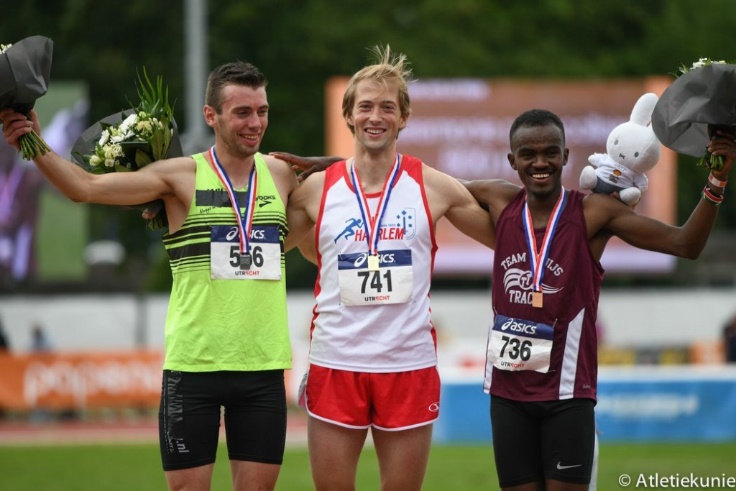 Aan het NK senioren hebben vijf AV Haarlem atleten meegedaan. Albertine Vermeer liep op de 400 m met 58,37 naar een vierde tijd bij de series en mocht dus door naar de halve finale. In de halve finale kwam ze met 58,87 tot een 15e plaats.Bij de mannen kwamen Sjoerd Dekker (51,58) en Verster van Heijningen (49,42) in actie op de 400 m. Vester liep de snelste tijd en de series en ging dus door naar de halve finale. In de halve finale noteerde hij 49,15.Op de 100 meter kwam Stefan Scholte in actie. Hij noteerde in de series de zesde tijd met 11,10. In de halve finales was hij met 11,16 echter iets langzamer en eindigde hij als 19e. Stefan kwam ook in actie op de 200 meter en kwam met 22,50 een honderdste te kort voor en plek in de halve finale.Tot slot kwam Jurgen Wielart in actie op de 800 m. Hij noteerde in de series de vierde tijd met 1.52,06 en mocht dus door naar de finale. In die finale liep hij met 1.51,26 naar de eerste plek. En dus is de oud 400 meter kampioen dit seizoen Nederlands kampioen op de 800 m.Bij het NK indoor kwamen voor het eerst in lange tijd twee AV Haarlem atleten in actie op de 60 meter. Roeland Heitkönig liep een tijd van 7,48 en Stefan Scholte liep een tijd van 7,22.Aan het Nederlands Studenten Kampioenschap indoor deden vijf atleten mee. Stefan Scholte behaalde op de 60 meter een zilveren medaille. De uitslagen staan hier:Stefan Scholte	60 m			7,10		60m halve finale		7,09		60 m finale		7,08Dik de Groot	60 m			7,66		Kogelstoten		10,29Job Wiltink	400 m			53,28Daan Oppenhuis	3000 m			9.20,21Mirthe Wiltink	Kogelstoten		11,02		Hoogspringen		1,50Nieuwe clubrecords 2018Albertine Vermeer	150 m		19,81			300 m		42,91			400 m		57,74			400 m horden	1.04,44Kristen Niedrach		600 m		1.35,92			800 m		2.08,93Sabine Hannema		Engelse mijl	5.54,79Mette Elgersma (sen)	polsstokhoogspr.	2,60Mette Elgersma (MA)	polsstokhoogspr.	2,60Mette Elgersma (MB)	polsstokhoogspr.	2,60Bente Elgersma		4x200 m		1.56,73Sabine HannemaMirthe WiltinkAlbertine Vermeer	Albertine Vermeer	Zweedse est.	2.21,72Kristen NiedrachFemke van der WolfEvelien VerbruggenBabs Koeman (MC)	4 x 100 m (MB)	53,84Mette Elgersma (MB)Anna Hovinga (MC)Marjolein Groot (MC)Vera Hijlkema (MC)	300 m		43,60Babs Koeman (MC)	60 m horde ind.	9,69	200 m		28,46			200 m indoor	28,08400 m		1.03,43			600 m		1.41,62			800 m		2.31,56			1500 m		5.15,44			300 m horden	48,66			Speerwerpen	31,48			Hoogspr. indoor	1,50			Verspr. indoor	5,15Zevenkamp	3999			80 m horden	13,17			Hoogspringen	1,47Kogelstoten	8,75150 m		20,02			Verspringen	5,06			Speerwerpen	27,86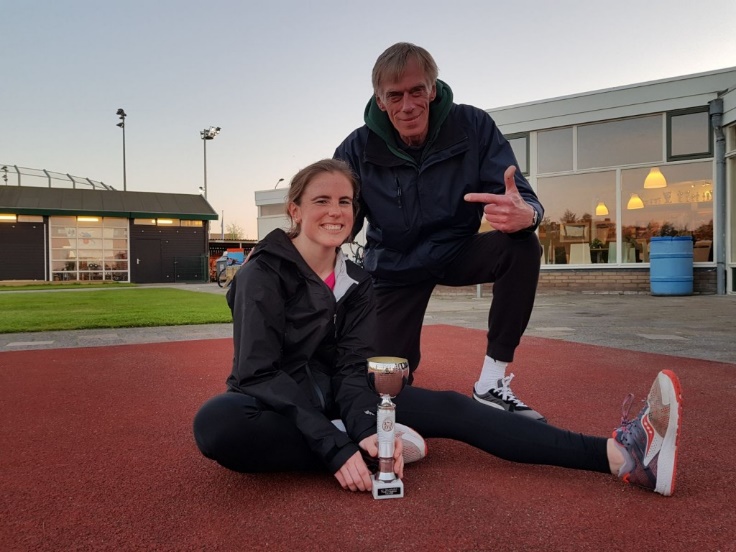 Kristen Niedrach met de presatiebeker voor haar 800 m.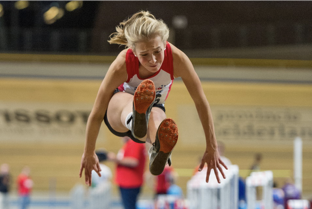 Babs Koeman op de zevenkampJurgen Wielart		Zweedse est.	1.58,31Vester van HeijningenSjoerd DekkerStefan ScholteJob Wiltink		Zweedse est. ind.	2.11,51Daan OppenhuisDik de GrootStefan ScholteErick Könst		Hoogspr. indoor	1,73Tymo Bouman		50 m indoor	7,49Derk Hoefman (JD)	60 m horden ind.	10,3080 m horden	13,13Tymo Bouman (JC)	4 x 80 m		41,12Chivaro FriendwijkDerk HoefmanSven Koolmoes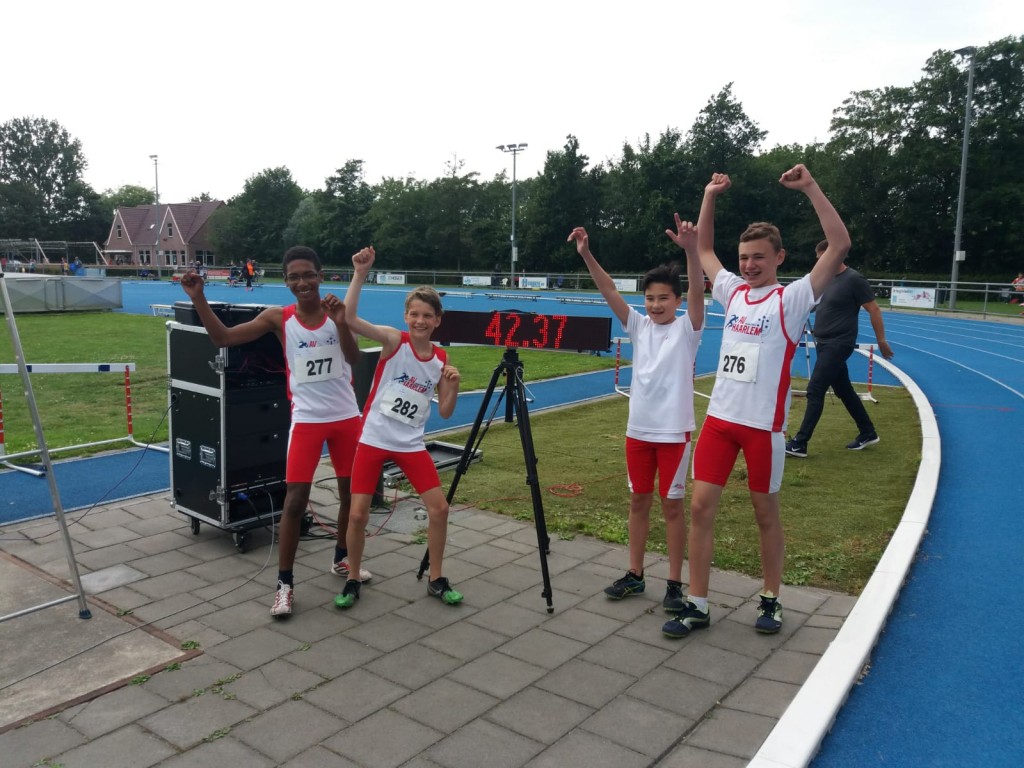 V.l.n.r. Chivaro Friendwijk, Derk Hoeman, Tymo Bouman en Sven Koolmoes na hun 4 x 80 meter.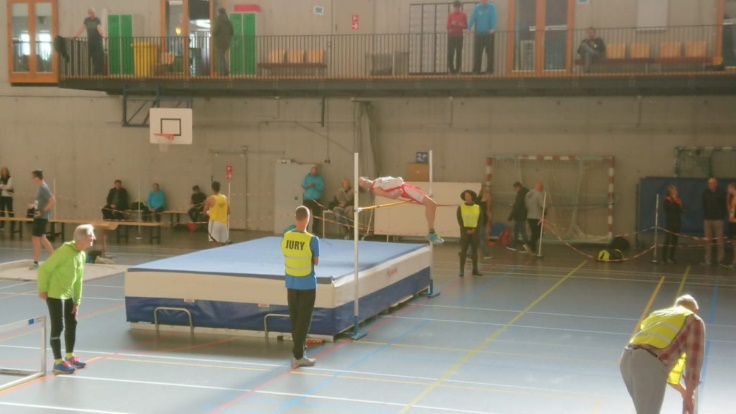 Erick Könst (JC) springt 1,73 m in Dongen.C- en D-spelen Aan de C-spelen deden vijf AV-Haarlemmers mee. Erick Könst (JC2) wist zich met 45,95 m te plaatsen voor de finale van het speerwerpen. In de finale kwam hij met 42,03 m tot een 11e plaats.Douwe Schmersal (JC2) sprong bij het hink-stap-springen met 10,23 m naar een 13e plaats.Vera Hijlkema (MC2) plaatste zich met de achtste tijd, 43,60, voor de 300 meter finale. In de finale liep ze met 43,91 wederom naar een achtste plaats.Anna Hovinga (MC1) liep de 80 m (11,30), 80 m horden (14,65), de 150 m (21,08) en sprong 4,14 m ij het verspringen.Babs Koeman kwam in twee dagen zes keer in actie. Ze liep met 44,68 de twaalfde tijd op de 300 m. Op de 300 m horden liep ze met 48,99 naar de 11e tijd. Op de 80 m horden haalde ze de halve finale met 12,98. In de halve finale liep ze met 13,42 naar de 22e tijd. Bij het verspringen kwalificeerde ze zich voor de finale met 4,74 m. In de finale sprong ze met 4,70 naar de 11e plaats.Aan de D-spelen deden vijf AV-Haarlemmers mee. Chivaro Friendwijk (JD2) eindigde alt zesde bij het discuswerpen met een worp van 26,69 m. Op de 80 m eindigde hij met 10,96 als 14e.Derk Hoefman (JD2) liep op de 80 m horden naar een tijd 13,47 en eindigde als 11e.Sven Koolmoes (JD2) liep op de 150 m in 19,73 naar de tiende tijd. Bij het kogelstoten eindigde hij met 10,92 als zesde.Tymo Bouman (JD2) liep op de 150 m in 21,47 naar de 19e tijd en op de 80 m eindigde hij met 11,39 als 23e.Ziza Kemper (MD1) wist met 22,55 de finale van de 150 m te halen. In die finale liep ze met 22,74 naar de vijfde plaats. Verder eindigde ze als 11e bij het verspringen met een afstand van 4,01 m.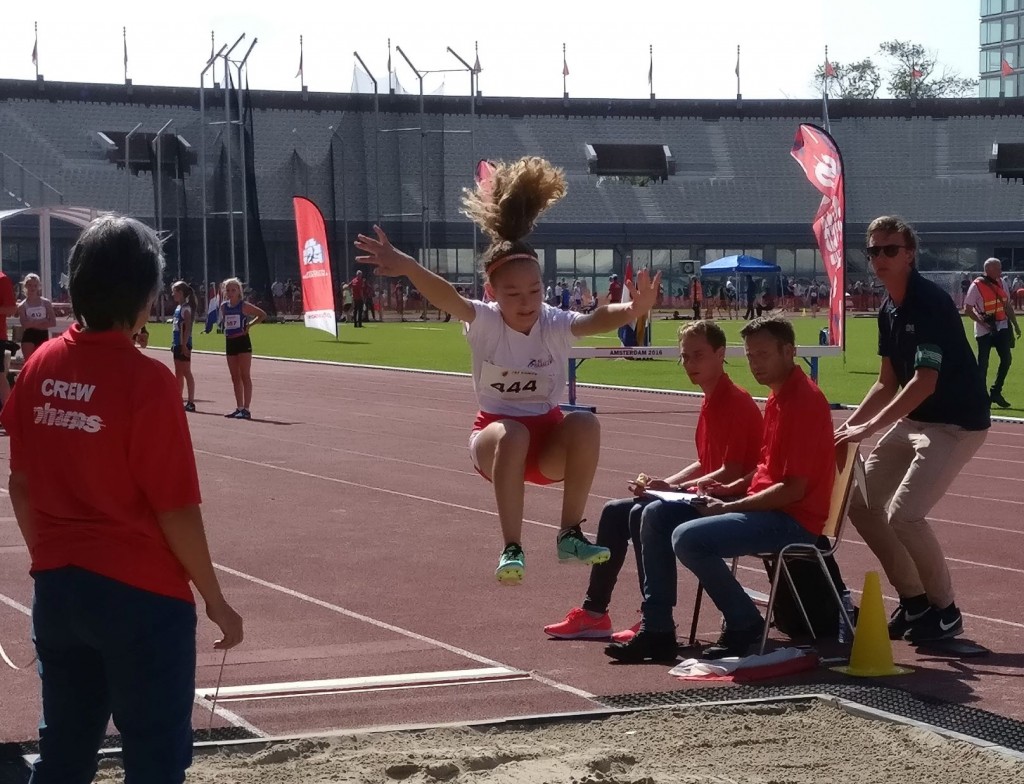 Ziza Kemper (MD)tijdens de D-spelen.AV Haarlem atleten in de landelijke ranglijsten van 2018, zie www.atletiek.nl/ranglijstenAV Haarlem atleten in de landelijke ranglijsten van 2018, zie www.atletiek.nl/ranglijstenAV Haarlem atleten in de landelijke ranglijsten van 2018, zie www.atletiek.nl/ranglijstenAV Haarlem atleten in de landelijke ranglijsten van 2018, zie www.atletiek.nl/ranglijstenAV Haarlem atleten in de landelijke ranglijsten van 2018, zie www.atletiek.nl/ranglijstenAV Haarlem atleten in de landelijke ranglijsten van 2018, zie www.atletiek.nl/ranglijstenAV Haarlem atleten in de landelijke ranglijsten van 2018, zie www.atletiek.nl/ranglijstenAV Haarlem atleten in de landelijke ranglijsten van 2018, zie www.atletiek.nl/ranglijstenAV Haarlem atleten in de landelijke ranglijsten van 2018, zie www.atletiek.nl/ranglijstenAV Haarlem atleten in de landelijke ranglijsten van 2018, zie www.atletiek.nl/ranglijstenNaamOnderdeelPrestatieWindCategoriePlaatsDatumLocatieAnna Hovinga150 m20,31+0,1C-junioren556-7-2018HoofddorpB-junioren63Babs Koeman300 m44,68C-junioren1526-8-2018AmsterdamB-junioren22A-junioren31senioren49400 m1:03,43B-junioren7110-6-2018Heerhugowaard600 m1:41,62C-junioren1421-5-2018Amstelveensenioren24800 m2:31,56C-junioren728-6-2018Haarlem1500 m5:15,44C-junioren3725-5-2018AssendelftB-junioren7580 m horden12,98+0,0C-junioren4126-8-2018Amsterdam300 m horden48,66C-junioren1822-6-2018Heiloospeerwerpen 500 g28,11C-junioren6310-5-2018Gorinchemhoogspringen1,54C-junioren4620-5-2018Amstelveenpolsstokhoogspringen2,00C-junioren3922-6-2018Heilooverspringen5,16+0,0C-junioren1430-6-2018AmsterdamB-junioren42A-junioren637-kamp3999C-junioren148-7-2018LisseNoa Clauspolsstokhoogspringen1,40C-junioren7322-6-2018HeilooVera Hijlkema300 m43,60C-junioren1226-8-2018AmsterdamB-junioren18A-junioren24senioren36300 m horden50,97C-junioren4322-6-2018Heilooverspringen4,75+1,0C-junioren5515-6-2018HaarlemMeisjes C4 x 80 m42,19C-junioren1730-9-2018AmstelveenMette Elgersmapolsstokhoogspringen2,60B-junioren2427-5-2018AlkmaarA-junioren35senioren65Meisjes B4 x 100 m53,84B-junioren2610-6-2018HeerhugowaardIris Komenkogelstoten 4 kg9,50A-junioren7127-5-2018Alkmaarkogelslingeren 4 kg19,97A-junioren521-7-2018Naaldwijkspeerwerpen 600 g29,14A-junioren7327-5-2018AlkmaarAlbertine Vermeer400 m57,74senioren3319-5-2018Lisse400 m horden1:04,44senioren3027-5-2018AlkmaarEvelien Verbruggenhink-stap-springen11,43+1,6senioren129-9-2018Amersfoortverspringen5,55+0,7senioren4027-5-2018AlkmaarKristen Niedrach400 m58,81senioren6115-6-2018Haarlem600 m1:36,92senioren525-3-2018Haarlem800 m2:08,93senioren1114-7-2018GrootebroekMirthe Wiltinkkogelstoten 4 kg11,15senioren589-9-2018Amersfoorthink-stap-springen10,77+1,6senioren399-9-2018AmersfoortSabine HannemaEngelse Mijl5:54,79senioren1915-6-2018Haarlem3000 m steeple13:38,27senioren401-7-2018NaaldwijkDames4 x 100 m50,44senioren3127-5-2018AlkmaarDames4 x 400 m4:19,14senioren491-7-2018NaaldwijkDamesZweedse estafette2:21,72senioren922-4-2018GoudaNaamonderdeelPrestatieWindCategoriePlaatsDatumLocatieChivaro Friendwijk60 m10,96-0,1D-junioren532-9-2018Amsterdamdiscuswerpen 1 kg26,69D-junioren162-9-2018Amsterdam300 m49,05C-junioren5925-3-2018HaarlemDerk Hoefman600 m1:49,84D-junioren296-7-2018Hoofddorp80 m horden13,13+1,0D-junioren2719-9-2018LeidenJarno Enthoven600 m1:43,07D-junioren56-7-2018Hoofddorp1000 m3:07,92D-junioren2930-6-2018Amsterdamdiscuswerpen 1 kg22,74D-junioren5619-5-2018Haarlemspeerwerpen 400 g33,24D-junioren3230-6-2018AmsterdamSven Koolmoes60 m11,00+0,4D-junioren5922-6-2018Heiloo600 m1:49,91D-junioren326-7-2018Hoofddorpkogelstoten 3 kg10,92D-junioren192-9-2018AmsterdamTymo Bouman60 m10,96+0,9D-junioren5322-6-2018Heiloo600 m1:49,05D-junioren286-7-2018Hoofddorp80 m horden14,02+0,3D-junioren6330-6-2018AmsterdamJongens D4 x 80 m41,12D-junioren430-6-2018AmsterdamDaniël de Vriespolsstokhoogspringen1,60C-junioren696-7-2018HoofddorpDouwe Schmersalhink-stap-springen10,22+1,1C-junioren1825-8-2018AmsterdamErick Könstkogelstoten 4 kg12,46C-junioren218-4-2018Purmerendspeerwerpen 600 g46,88C-junioren124-7-2018Castricumspeerwerpen 700 g41,09B-junioren6510-6-2018Heerhugowaardhink-stap-springen9,81-0,9C-junioren2227-7-2018Haarlemhoogspringen1,65C-junioren397-4-2018SteenbergenFinn Damhoffkogelstoten10,81C-junioren7414-10-2018Voorschotenpolsstokhoogspringen1,80C-junioren616-7-2018HoofddorpJeroen Outpolsstokhoogspringen2,00C-junioren546-7-2018HoofddorpJongens C4 x 100 m51,50C-junioren5130-9-2018AmstelveenMike van Dijkspeerwerpen 800 g43,88A-junioren4327-5-2018Alkmaarhink-stap-springen11,19+1,9A-junioren7215-4-2018Haarlem10-kamp4362A-junioren298-7-2018SchoonhovenWessel Kruinhink-stap-springen11,40+1,6A-junioren6015-4-2018HaarlemCor AarsenEngelse Mijl5:25,66senioren6515-6-2018HaarlemDaan OppenhuisEngelse Mijl4:37,72senioren415-6-2018Haarlem10000 m35:43,79senioren4624-8-2018Hilversum3000 m steeple10:51,30senioren6627-5-2018AlkmaarGlen SeubertEngelse Mijl5:06,35senioren4115-6-2018HaarlemJurgen Wielart200 m22,24+1,2senioren4327-7-2018Haarlem400 m48,64senioren1627-5-2018Alkmaar600 m1:20,25senioren425-3-2018Haarlem800 m1:48,42senioren32-6-2018Oordegem (Bel)Miljo Felter600 m1:27,06senioren2225-3-2018HaarlemNiels Ranhink-stap-springen12,26+0,9senioren6331-8-2018UtrechtSjoerd Dekker400 m50,08senioren647-7-2018Hilversumhoogspringen1,90senioren501-7-2018NaaldwijkStefan Scholte100 m11,04+1,5senioren5522-4-2018Gouda200 m22,33+1,6senioren4915-6-2018HaarlemTim van Vugtpolsstokhoogspringen4,40senioren2922-4-2018GoudaVester van Heijningen200 m22,44+1,6senioren5815-6-2018Haarlem400 m49,15senioren2522-6-2018UtrechtViktor Beelen600 m1:33,07senioren4725-3-2018HaarlemHeren4 x 100 m44,12senioren3427-5-2018AlkmaarHeren4 x 400 m3:23,66senioren121-7-2018NaaldwijkHerenZweedse estafette1:58,31senioren322-4-2018GoudaAV Haarlemmers bij NK’s20052006200720082009201020112012201320142015201620172018NK senioren--1--1332--145NK junioren215-1132-21---NK Indoor (sen+jun)4171-221121--2NK Meerkamp4222----------NK Masters (indoor + outdoor)11111---133---NK Gehandicapten1-111---------Overig*-1332288231242Totaal1262085516146106389In de jaarlijsten baanatletiek20052006200720082009201020112012201320142015201620172018aantal AV Haarlemmers667446810989101934aantal estafetteteams01132122332489aantal prestaties151215811142524242016194391aantal vermeldingen1912189141929252422202143104aantal top-10-prestaties402112588623118